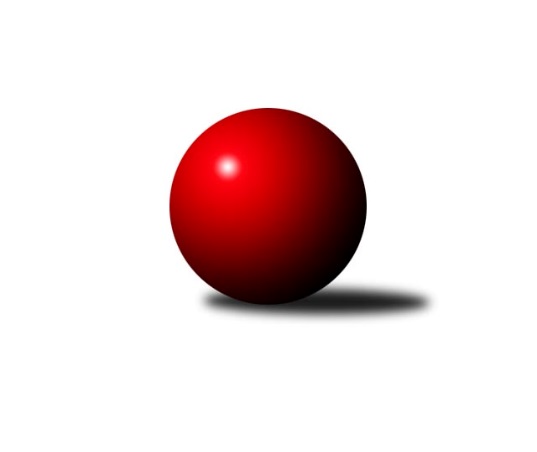 Č.1Ročník 2014/2015	5.6.2024 Severomoravská divize 2014/2015Statistika 1. kolaTabulka družstev:		družstvo	záp	výh	rem	proh	skore	sety	průměr	body	plné	dorážka	chyby	1.	TJ Horní Benešov ˝B˝	2	2	0	0	13.0 : 3.0 	(16.0 : 8.0)	2630	4	1786	844	25.5	2.	KK Hranice ˝A˝	2	1	1	0	10.0 : 6.0 	(14.0 : 10.0)	2498	3	1717	781	27	3.	TJ  Odry ˝A˝	1	1	0	0	6.0 : 2.0 	(8.0 : 4.0)	2616	2	1735	881	19	4.	TJ Sokol Sedlnice ˝A˝	1	1	0	0	5.0 : 3.0 	(7.0 : 5.0)	2501	2	1750	751	38	5.	KK Lipník nad Bečvou ˝A˝	1	1	0	0	5.0 : 3.0 	(6.0 : 6.0)	2345	2	1637	708	38	6.	TJ  Krnov ˝A˝	2	1	0	1	8.0 : 8.0 	(12.0 : 12.0)	2332	2	1625	707	52.5	7.	TJ Pozemstav Prostějov	2	0	1	1	7.0 : 9.0 	(11.0 : 13.0)	2459	1	1721	738	42.5	8.	KK Minerva Opava ˝A˝	0	0	0	0	0.0 : 0.0 	(0.0 : 0.0)	0	0	0	0	0	9.	Sokol Přemyslovice ˝B˝	1	0	0	1	3.0 : 5.0 	(6.0 : 6.0)	2355	0	1654	701	45	10.	TJ Opava ˝B˝	1	0	0	1	2.0 : 6.0 	(6.0 : 6.0)	2516	0	1701	815	27	11.	KK Minerva Opava ˝B˝	1	0	0	1	2.0 : 6.0 	(4.0 : 8.0)	2326	0	1708	618	62	12.	SKK Jeseník ˝A˝	2	0	0	2	3.0 : 13.0 	(6.0 : 18.0)	2537	0	1701	836	32.5Tabulka doma:		družstvo	záp	výh	rem	proh	skore	sety	průměr	body	maximum	minimum	1.	TJ Horní Benešov ˝B˝	1	1	0	0	7.0 : 1.0 	(10.0 : 2.0)	2694	2	2694	2694	2.	KK Hranice ˝A˝	1	1	0	0	6.0 : 2.0 	(8.0 : 4.0)	2494	2	2494	2494	3.	TJ Sokol Sedlnice ˝A˝	1	1	0	0	5.0 : 3.0 	(7.0 : 5.0)	2501	2	2501	2501	4.	TJ  Krnov ˝A˝	1	1	0	0	5.0 : 3.0 	(6.0 : 6.0)	2396	2	2396	2396	5.	KK Lipník nad Bečvou ˝A˝	1	1	0	0	5.0 : 3.0 	(6.0 : 6.0)	2345	2	2345	2345	6.	TJ Pozemstav Prostějov	1	0	1	0	4.0 : 4.0 	(6.0 : 6.0)	2454	1	2454	2454	7.	KK Minerva Opava ˝B˝	0	0	0	0	0.0 : 0.0 	(0.0 : 0.0)	0	0	0	0	8.	KK Minerva Opava ˝A˝	0	0	0	0	0.0 : 0.0 	(0.0 : 0.0)	0	0	0	0	9.	Sokol Přemyslovice ˝B˝	0	0	0	0	0.0 : 0.0 	(0.0 : 0.0)	0	0	0	0	10.	TJ  Odry ˝A˝	0	0	0	0	0.0 : 0.0 	(0.0 : 0.0)	0	0	0	0	11.	TJ Opava ˝B˝	1	0	0	1	2.0 : 6.0 	(6.0 : 6.0)	2516	0	2516	2516	12.	SKK Jeseník ˝A˝	1	0	0	1	2.0 : 6.0 	(4.0 : 8.0)	2526	0	2526	2526Tabulka venku:		družstvo	záp	výh	rem	proh	skore	sety	průměr	body	maximum	minimum	1.	TJ  Odry ˝A˝	1	1	0	0	6.0 : 2.0 	(8.0 : 4.0)	2616	2	2616	2616	2.	TJ Horní Benešov ˝B˝	1	1	0	0	6.0 : 2.0 	(6.0 : 6.0)	2566	2	2566	2566	3.	KK Hranice ˝A˝	1	0	1	0	4.0 : 4.0 	(6.0 : 6.0)	2501	1	2501	2501	4.	TJ Opava ˝B˝	0	0	0	0	0.0 : 0.0 	(0.0 : 0.0)	0	0	0	0	5.	KK Minerva Opava ˝A˝	0	0	0	0	0.0 : 0.0 	(0.0 : 0.0)	0	0	0	0	6.	KK Lipník nad Bečvou ˝A˝	0	0	0	0	0.0 : 0.0 	(0.0 : 0.0)	0	0	0	0	7.	TJ Sokol Sedlnice ˝A˝	0	0	0	0	0.0 : 0.0 	(0.0 : 0.0)	0	0	0	0	8.	Sokol Přemyslovice ˝B˝	1	0	0	1	3.0 : 5.0 	(6.0 : 6.0)	2355	0	2355	2355	9.	TJ  Krnov ˝A˝	1	0	0	1	3.0 : 5.0 	(6.0 : 6.0)	2268	0	2268	2268	10.	TJ Pozemstav Prostějov	1	0	0	1	3.0 : 5.0 	(5.0 : 7.0)	2463	0	2463	2463	11.	KK Minerva Opava ˝B˝	1	0	0	1	2.0 : 6.0 	(4.0 : 8.0)	2326	0	2326	2326	12.	SKK Jeseník ˝A˝	1	0	0	1	1.0 : 7.0 	(2.0 : 10.0)	2547	0	2547	2547Tabulka podzimní části:		družstvo	záp	výh	rem	proh	skore	sety	průměr	body	doma	venku	1.	TJ  Odry ˝A˝	1	1	0	0	6.0 : 2.0 	(8.0 : 4.0)	2616	2 	0 	0 	0 	1 	0 	0	2.	KK Hranice ˝A˝	1	1	0	0	6.0 : 2.0 	(8.0 : 4.0)	2494	2 	1 	0 	0 	0 	0 	0	3.	TJ Horní Benešov ˝B˝	1	1	0	0	6.0 : 2.0 	(6.0 : 6.0)	2566	2 	0 	0 	0 	1 	0 	0	4.	TJ Sokol Sedlnice ˝A˝	1	1	0	0	5.0 : 3.0 	(7.0 : 5.0)	2501	2 	1 	0 	0 	0 	0 	0	5.	TJ  Krnov ˝A˝	1	1	0	0	5.0 : 3.0 	(6.0 : 6.0)	2396	2 	1 	0 	0 	0 	0 	0	6.	KK Minerva Opava ˝A˝	0	0	0	0	0.0 : 0.0 	(0.0 : 0.0)	0	0 	0 	0 	0 	0 	0 	0	7.	KK Lipník nad Bečvou ˝A˝	0	0	0	0	0.0 : 0.0 	(0.0 : 0.0)	0	0 	0 	0 	0 	0 	0 	0	8.	Sokol Přemyslovice ˝B˝	1	0	0	1	3.0 : 5.0 	(6.0 : 6.0)	2355	0 	0 	0 	0 	0 	0 	1	9.	TJ Pozemstav Prostějov	1	0	0	1	3.0 : 5.0 	(5.0 : 7.0)	2463	0 	0 	0 	0 	0 	0 	1	10.	TJ Opava ˝B˝	1	0	0	1	2.0 : 6.0 	(6.0 : 6.0)	2516	0 	0 	0 	1 	0 	0 	0	11.	SKK Jeseník ˝A˝	1	0	0	1	2.0 : 6.0 	(4.0 : 8.0)	2526	0 	0 	0 	1 	0 	0 	0	12.	KK Minerva Opava ˝B˝	1	0	0	1	2.0 : 6.0 	(4.0 : 8.0)	2326	0 	0 	0 	0 	0 	0 	1Tabulka jarní části:		družstvo	záp	výh	rem	proh	skore	sety	průměr	body	doma	venku	1.	TJ Horní Benešov ˝B˝	1	1	0	0	7.0 : 1.0 	(10.0 : 2.0)	2694	2 	1 	0 	0 	0 	0 	0 	2.	KK Lipník nad Bečvou ˝A˝	1	1	0	0	5.0 : 3.0 	(6.0 : 6.0)	2345	2 	1 	0 	0 	0 	0 	0 	3.	KK Hranice ˝A˝	1	0	1	0	4.0 : 4.0 	(6.0 : 6.0)	2501	1 	0 	0 	0 	0 	1 	0 	4.	TJ Pozemstav Prostějov	1	0	1	0	4.0 : 4.0 	(6.0 : 6.0)	2454	1 	0 	1 	0 	0 	0 	0 	5.	TJ Opava ˝B˝	0	0	0	0	0.0 : 0.0 	(0.0 : 0.0)	0	0 	0 	0 	0 	0 	0 	0 	6.	KK Minerva Opava ˝B˝	0	0	0	0	0.0 : 0.0 	(0.0 : 0.0)	0	0 	0 	0 	0 	0 	0 	0 	7.	KK Minerva Opava ˝A˝	0	0	0	0	0.0 : 0.0 	(0.0 : 0.0)	0	0 	0 	0 	0 	0 	0 	0 	8.	Sokol Přemyslovice ˝B˝	0	0	0	0	0.0 : 0.0 	(0.0 : 0.0)	0	0 	0 	0 	0 	0 	0 	0 	9.	TJ  Odry ˝A˝	0	0	0	0	0.0 : 0.0 	(0.0 : 0.0)	0	0 	0 	0 	0 	0 	0 	0 	10.	TJ Sokol Sedlnice ˝A˝	0	0	0	0	0.0 : 0.0 	(0.0 : 0.0)	0	0 	0 	0 	0 	0 	0 	0 	11.	TJ  Krnov ˝A˝	1	0	0	1	3.0 : 5.0 	(6.0 : 6.0)	2268	0 	0 	0 	0 	0 	0 	1 	12.	SKK Jeseník ˝A˝	1	0	0	1	1.0 : 7.0 	(2.0 : 10.0)	2547	0 	0 	0 	0 	0 	0 	1 Zisk bodů pro družstvo:		jméno hráče	družstvo	body	zápasy	v %	dílčí body	sety	v %	1.	Jiří Kropáč 	-- volný los -- 	2	/	2	(100%)	4	/	4	(100%)	2.	Petr Pavelka st 	KK Hranice ˝A˝ 	2	/	2	(100%)	4	/	4	(100%)	3.	Bohuslav Čuba 	TJ Horní Benešov ˝B˝ 	2	/	2	(100%)	3	/	4	(75%)	4.	Tomáš Valíček 	TJ Opava ˝B˝ 	2	/	2	(100%)	3	/	4	(75%)	5.	Václav Smejkal 	SKK Jeseník ˝A˝ 	2	/	2	(100%)	3	/	4	(75%)	6.	Josef Jurda 	TJ Pozemstav Prostějov 	2	/	2	(100%)	3	/	4	(75%)	7.	Zdeněk Macháček 	KK Lipník nad Bečvou ˝A˝ 	2	/	2	(100%)	3	/	4	(75%)	8.	Petr Dankovič 	TJ Horní Benešov ˝B˝ 	2	/	2	(100%)	2	/	4	(50%)	9.	Josef Šrámek 	-- volný los -- 	2	/	2	(100%)	2	/	4	(50%)	10.	Maciej Basista 	TJ Opava ˝B˝ 	1	/	1	(100%)	2	/	2	(100%)	11.	Miroslav Ondrouch 	Sokol Přemyslovice ˝B˝ 	1	/	1	(100%)	2	/	2	(100%)	12.	Zdeněk Grulich 	Sokol Přemyslovice ˝B˝ 	1	/	1	(100%)	2	/	2	(100%)	13.	Jaroslav Tobola 	TJ Sokol Sedlnice ˝A˝ 	1	/	1	(100%)	2	/	2	(100%)	14.	Petr Dvorský 	TJ  Odry ˝A˝ 	1	/	1	(100%)	2	/	2	(100%)	15.	Miroslav Dimidenko 	TJ  Odry ˝A˝ 	1	/	1	(100%)	2	/	2	(100%)	16.	Martin Zaoral 	TJ Pozemstav Prostějov 	1	/	1	(100%)	2	/	2	(100%)	17.	Milan Janyška 	TJ Sokol Sedlnice ˝A˝ 	1	/	1	(100%)	2	/	2	(100%)	18.	Karel Chlevišťan 	TJ  Odry ˝A˝ 	1	/	1	(100%)	2	/	2	(100%)	19.	Jan Král 	KK Minerva Opava ˝B˝ 	1	/	1	(100%)	2	/	2	(100%)	20.	Petr Hendrych 	KK Lipník nad Bečvou ˝A˝ 	1	/	1	(100%)	2	/	2	(100%)	21.	Petr Vaněk 	TJ  Krnov ˝A˝ 	1	/	1	(100%)	2	/	2	(100%)	22.	Vladimír Vavrečka 	TJ  Krnov ˝A˝ 	1	/	1	(100%)	2	/	2	(100%)	23.	Petr Rak 	TJ Horní Benešov ˝B˝ 	1	/	1	(100%)	2	/	2	(100%)	24.	Zdeněk Kment 	TJ Horní Benešov ˝B˝ 	1	/	1	(100%)	2	/	2	(100%)	25.	Dalibor Vinklar 	KK Hranice ˝A˝ 	1	/	1	(100%)	2	/	2	(100%)	26.	Milan Dvorský 	Sokol Přemyslovice ˝B˝ 	1	/	1	(100%)	1	/	2	(50%)	27.	Vladimír Staněk 	KK Minerva Opava ˝B˝ 	1	/	1	(100%)	1	/	2	(50%)	28.	Václav Kovařík 	TJ Pozemstav Prostějov 	1	/	1	(100%)	1	/	2	(50%)	29.	Miluše Rychová 	TJ  Krnov ˝A˝ 	1	/	1	(100%)	1	/	2	(50%)	30.	Stanislav Ovšák 	TJ  Odry ˝A˝ 	1	/	1	(100%)	1	/	2	(50%)	31.	Martin Juřica 	TJ Sokol Sedlnice ˝A˝ 	1	/	1	(100%)	1	/	2	(50%)	32.	Miroslav Plachý 	TJ Pozemstav Prostějov 	1	/	1	(100%)	1	/	2	(50%)	33.	Josef Matušek 	TJ Opava ˝B˝ 	1	/	2	(50%)	3	/	4	(75%)	34.	Michal Blažek 	TJ Horní Benešov ˝B˝ 	1	/	2	(50%)	3	/	4	(75%)	35.	Jiří Terrich 	KK Hranice ˝A˝ 	1	/	2	(50%)	3	/	4	(75%)	36.	František Všetička 	-- volný los -- 	1	/	2	(50%)	2	/	4	(50%)	37.	Zdeněk Macháček 	KK Lipník nad Bečvou ˝A˝ 	1	/	2	(50%)	2	/	4	(50%)	38.	Vlastimila Kolářová 	KK Lipník nad Bečvou ˝A˝ 	1	/	2	(50%)	2	/	4	(50%)	39.	Jan Tögel 	-- volný los -- 	1	/	2	(50%)	2	/	4	(50%)	40.	Dušan Říha 	-- volný los -- 	1	/	2	(50%)	2	/	4	(50%)	41.	Karel Škrobánek 	TJ  Krnov ˝A˝ 	1	/	2	(50%)	2	/	4	(50%)	42.	Dominika Vinklarová 	KK Hranice ˝A˝ 	1	/	2	(50%)	2	/	4	(50%)	43.	Vlastimil Skopalík 	TJ Horní Benešov ˝B˝ 	1	/	2	(50%)	2	/	4	(50%)	44.	Stanislav Feike 	TJ Pozemstav Prostějov 	1	/	2	(50%)	2	/	4	(50%)	45.	Martin Bilíček 	TJ Horní Benešov ˝B˝ 	1	/	2	(50%)	2	/	4	(50%)	46.	František Vícha 	TJ  Krnov ˝A˝ 	1	/	2	(50%)	2	/	4	(50%)	47.	Vítězslav Kadlec 	TJ  Krnov ˝A˝ 	1	/	2	(50%)	2	/	4	(50%)	48.	Pavel Černohous 	TJ Pozemstav Prostějov 	1	/	2	(50%)	2	/	4	(50%)	49.	Jaroslav Ledvina 	KK Hranice ˝A˝ 	1	/	2	(50%)	1	/	4	(25%)	50.	Jiří Vrba 	SKK Jeseník ˝A˝ 	1	/	2	(50%)	1	/	4	(25%)	51.	Stanislava Ovšáková 	TJ  Odry ˝A˝ 	0	/	1	(0%)	1	/	2	(50%)	52.	Zdeněk Skala 	TJ Sokol Sedlnice ˝A˝ 	0	/	1	(0%)	1	/	2	(50%)	53.	Jaroslav Chvostek 	TJ Sokol Sedlnice ˝A˝ 	0	/	1	(0%)	1	/	2	(50%)	54.	Richard Štětka 	KK Lipník nad Bečvou ˝A˝ 	0	/	1	(0%)	1	/	2	(50%)	55.	Marcela Jurníčková 	Sokol Přemyslovice ˝B˝ 	0	/	1	(0%)	1	/	2	(50%)	56.	František Opravil 	KK Hranice ˝A˝ 	0	/	1	(0%)	1	/	2	(50%)	57.	Renáta Smijová 	KK Minerva Opava ˝B˝ 	0	/	1	(0%)	1	/	2	(50%)	58.	Svatopluk Kříž 	TJ Opava ˝B˝ 	0	/	1	(0%)	1	/	2	(50%)	59.	Mária Konečná 	KK Minerva Opava ˝B˝ 	0	/	1	(0%)	0	/	2	(0%)	60.	Jiří Kolář 	KK Lipník nad Bečvou ˝A˝ 	0	/	1	(0%)	0	/	2	(0%)	61.	Ladislav Mandák 	KK Lipník nad Bečvou ˝A˝ 	0	/	1	(0%)	0	/	2	(0%)	62.	Václav Kolařík ml. 	TJ Pozemstav Prostějov 	0	/	1	(0%)	0	/	2	(0%)	63.	Pavel Kovalčík 	TJ Opava ˝B˝ 	0	/	1	(0%)	0	/	2	(0%)	64.	Adam Chvostek 	TJ Sokol Sedlnice ˝A˝ 	0	/	1	(0%)	0	/	2	(0%)	65.	Jiří Kankovský 	Sokol Přemyslovice ˝B˝ 	0	/	1	(0%)	0	/	2	(0%)	66.	Karel Vágner 	KK Minerva Opava ˝B˝ 	0	/	1	(0%)	0	/	2	(0%)	67.	Michal Kolář 	Sokol Přemyslovice ˝B˝ 	0	/	1	(0%)	0	/	2	(0%)	68.	Lukáš Vaněk 	TJ  Krnov ˝A˝ 	0	/	1	(0%)	0	/	2	(0%)	69.	Jana Frydrychová 	TJ  Odry ˝A˝ 	0	/	1	(0%)	0	/	2	(0%)	70.	Tomáš Král 	KK Minerva Opava ˝B˝ 	0	/	1	(0%)	0	/	2	(0%)	71.	Otto Nagy 	-- volný los -- 	0	/	1	(0%)	0	/	2	(0%)	72.	Jiří Jedlička 	TJ  Krnov ˝A˝ 	0	/	2	(0%)	1	/	4	(25%)	73.	Vladimír Peter 	TJ Opava ˝B˝ 	0	/	2	(0%)	1	/	4	(25%)	74.	Jiří Fárek 	SKK Jeseník ˝A˝ 	0	/	2	(0%)	1	/	4	(25%)	75.	Jaromíra Smejkalová 	SKK Jeseník ˝A˝ 	0	/	2	(0%)	1	/	4	(25%)	76.	Monika Pavelková 	KK Hranice ˝A˝ 	0	/	2	(0%)	1	/	4	(25%)	77.	Josef Němec 	TJ Opava ˝B˝ 	0	/	2	(0%)	1	/	4	(25%)	78.	Vilém Zeiner 	KK Lipník nad Bečvou ˝A˝ 	0	/	2	(0%)	1	/	4	(25%)	79.	Petr Šulák 	SKK Jeseník ˝A˝ 	0	/	2	(0%)	0	/	4	(0%)	80.	Josef Čapka 	TJ Pozemstav Prostějov 	0	/	2	(0%)	0	/	4	(0%)	81.	Rostislav Cundrla 	SKK Jeseník ˝A˝ 	0	/	2	(0%)	0	/	4	(0%)Průměry na kuželnách:		kuželna	průměr	plné	dorážka	chyby	výkon na hráče	1.	SKK Jeseník, 1-4	2571	1717	854	24.0	(428.5)	2.	TJ Opava, 1-4	2541	1734	807	27.0	(423.5)	3.	HKK Olomouc, 1-8	2487	1750	737	57.0	(414.6)	4.	TJ Sokol Sedlnice, 1-2	2482	1752	729	38.5	(413.7)	5.	KK Hranice, 1-2	2410	1716	694	43.0	(401.7)	6.	TJ Krnov, 1-2	2375	1657	718	46.0	(395.9)Nejlepší výkony na kuželnách:SKK Jeseník, 1-4TJ  Odry ˝A˝	2616	1. kolo	Petr Dvorský 	TJ  Odry ˝A˝	468	1. koloSKK Jeseník ˝A˝	2526	1. kolo	Stanislav Ovšák 	TJ  Odry ˝A˝	454	1. kolo		. kolo	Jaromíra Smejkalová 	SKK Jeseník ˝A˝	450	1. kolo		. kolo	Václav Smejkal 	SKK Jeseník ˝A˝	448	1. kolo		. kolo	Karel Chlevišťan 	TJ  Odry ˝A˝	442	1. kolo		. kolo	Jiří Vrba 	SKK Jeseník ˝A˝	434	1. kolo		. kolo	Miroslav Dimidenko 	TJ  Odry ˝A˝	431	1. kolo		. kolo	Stanislava Ovšáková 	TJ  Odry ˝A˝	422	1. kolo		. kolo	Rostislav Cundrla 	SKK Jeseník ˝A˝	418	1. kolo		. kolo	Jana Frydrychová 	TJ  Odry ˝A˝	399	1. koloTJ Opava, 1-4TJ Horní Benešov ˝B˝	2566	1. kolo	Bohuslav Čuba 	TJ Horní Benešov ˝B˝	453	1. koloTJ Opava ˝B˝	2516	1. kolo	Zdeněk Kment 	TJ Horní Benešov ˝B˝	450	1. kolo		. kolo	Josef Němec 	TJ Opava ˝B˝	444	1. kolo		. kolo	Tomáš Valíček 	TJ Opava ˝B˝	439	1. kolo		. kolo	Petr Dankovič 	TJ Horní Benešov ˝B˝	433	1. kolo		. kolo	Michal Blažek 	TJ Horní Benešov ˝B˝	432	1. kolo		. kolo	Josef Matušek 	TJ Opava ˝B˝	427	1. kolo		. kolo	Martin Bilíček 	TJ Horní Benešov ˝B˝	412	1. kolo		. kolo	Svatopluk Kříž 	TJ Opava ˝B˝	407	1. kolo		. kolo	Pavel Kovalčík 	TJ Opava ˝B˝	404	1. koloHKK Olomouc, 1-8-- volný los --	2505	1. kolo	Dušan Říha 	-- volný los --	463	1. koloKK Lipník nad Bečvou ˝A˝	2470	1. kolo	Zdeněk Macháček 	KK Lipník nad Bečvou ˝A˝	463	1. kolo		. kolo	Richard Štětka 	KK Lipník nad Bečvou ˝A˝	458	1. kolo		. kolo	Jan Tögel 	-- volný los --	441	1. kolo		. kolo	František Všetička 	-- volný los --	437	1. kolo		. kolo	Zdeněk Macháček 	KK Lipník nad Bečvou ˝A˝	430	1. kolo		. kolo	Vlastimila Kolářová 	KK Lipník nad Bečvou ˝A˝	407	1. kolo		. kolo	Jiří Kropáč 	-- volný los --	400	1. kolo		. kolo	Josef Šrámek 	-- volný los --	389	1. kolo		. kolo	Vilém Zeiner 	KK Lipník nad Bečvou ˝A˝	387	1. koloTJ Sokol Sedlnice, 1-2TJ Sokol Sedlnice ˝A˝	2501	1. kolo	Josef Jurda 	TJ Pozemstav Prostějov	451	1. koloTJ Pozemstav Prostějov	2463	1. kolo	Jaroslav Tobola 	TJ Sokol Sedlnice ˝A˝	449	1. kolo		. kolo	Milan Janyška 	TJ Sokol Sedlnice ˝A˝	441	1. kolo		. kolo	Václav Kovařík 	TJ Pozemstav Prostějov	423	1. kolo		. kolo	Zdeněk Skala 	TJ Sokol Sedlnice ˝A˝	422	1. kolo		. kolo	Jaroslav Chvostek 	TJ Sokol Sedlnice ˝A˝	419	1. kolo		. kolo	Pavel Černohous 	TJ Pozemstav Prostějov	403	1. kolo		. kolo	Martin Zaoral 	TJ Pozemstav Prostějov	400	1. kolo		. kolo	Martin Juřica 	TJ Sokol Sedlnice ˝A˝	399	1. kolo		. kolo	Josef Čapka 	TJ Pozemstav Prostějov	397	1. koloKK Hranice, 1-2KK Hranice ˝A˝	2494	1. kolo	Jaroslav Ledvina 	KK Hranice ˝A˝	446	1. koloKK Minerva Opava ˝B˝	2326	1. kolo	Vladimír Staněk 	KK Minerva Opava ˝B˝	444	1. kolo		. kolo	Petr Pavelka st 	KK Hranice ˝A˝	424	1. kolo		. kolo	Monika Pavelková 	KK Hranice ˝A˝	417	1. kolo		. kolo	Jan Král 	KK Minerva Opava ˝B˝	410	1. kolo		. kolo	Renáta Smijová 	KK Minerva Opava ˝B˝	406	1. kolo		. kolo	Dalibor Vinklar 	KK Hranice ˝A˝	405	1. kolo		. kolo	Jiří Terrich 	KK Hranice ˝A˝	404	1. kolo		. kolo	Dominika Vinklarová 	KK Hranice ˝A˝	398	1. kolo		. kolo	Mária Konečná 	KK Minerva Opava ˝B˝	367	1. koloTJ Krnov, 1-2TJ  Krnov ˝A˝	2396	1. kolo	Miluše Rychová 	TJ  Krnov ˝A˝	418	1. koloSokol Přemyslovice ˝B˝	2355	1. kolo	Miroslav Ondrouch 	Sokol Přemyslovice ˝B˝	418	1. kolo		. kolo	František Vícha 	TJ  Krnov ˝A˝	415	1. kolo		. kolo	Karel Škrobánek 	TJ  Krnov ˝A˝	411	1. kolo		. kolo	Zdeněk Grulich 	Sokol Přemyslovice ˝B˝	408	1. kolo		. kolo	Milan Dvorský 	Sokol Přemyslovice ˝B˝	403	1. kolo		. kolo	Marcela Jurníčková 	Sokol Přemyslovice ˝B˝	403	1. kolo		. kolo	Jiří Jedlička 	TJ  Krnov ˝A˝	401	1. kolo		. kolo	Lukáš Vaněk 	TJ  Krnov ˝A˝	376	1. kolo		. kolo	Vítězslav Kadlec 	TJ  Krnov ˝A˝	375	1. koloČetnost výsledků:	6.0 : 2.0	2x	5.0 : 3.0	2x	2.0 : 6.0	2x